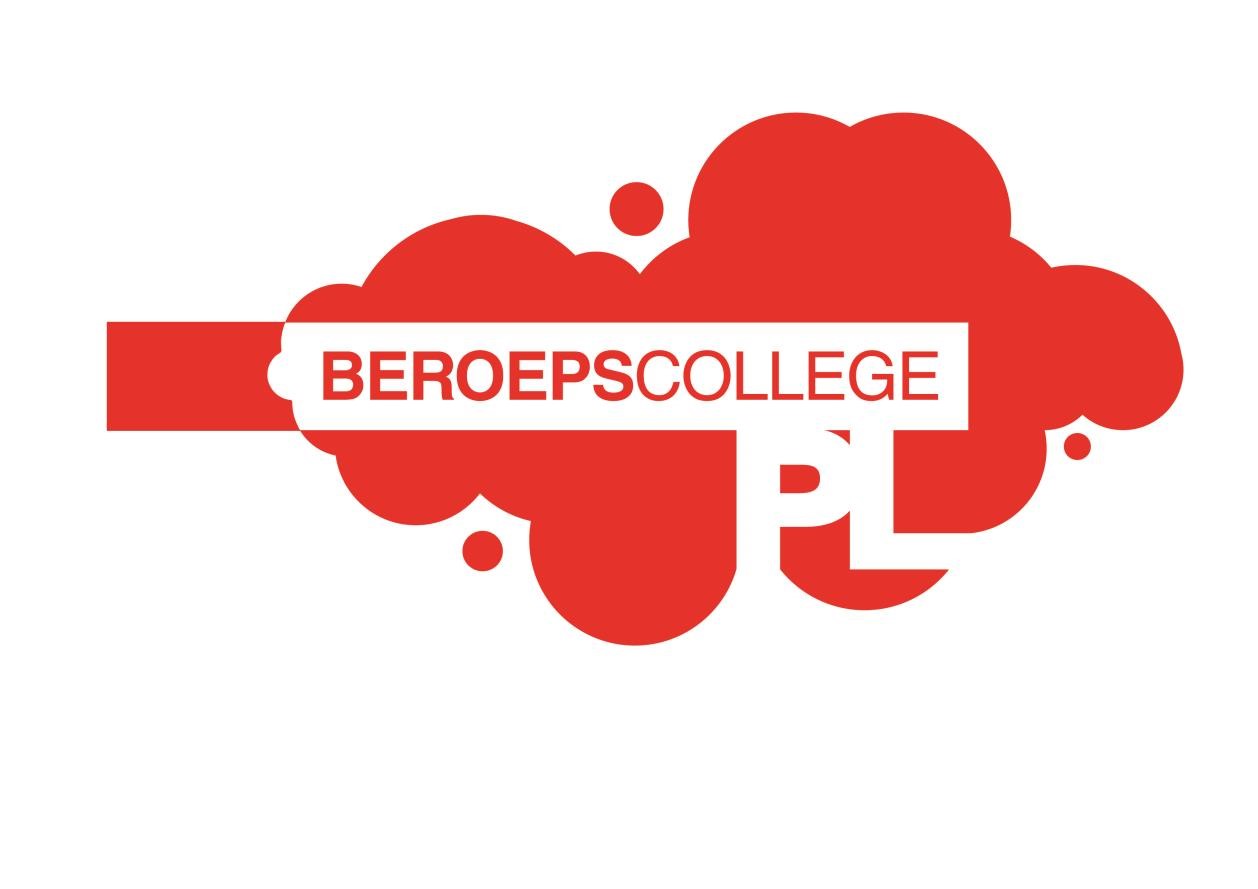 DOORSTROOMNORMEN  Beroepscollege Locatie Herle SCHOOLJAAR 2019-2020 Versie: 110919Inhoudsopgave: 	 	 	 	 	 	 	 		blz. Algemene bepalingen voor overgang en doorstroming  	 	 		3 Doorstroomnormen brugklas VMBO b(k) naar 2 VMBO b(k) / kgt 	 		7+8 Doorstroomnormen brugklas VMBO kgt naar 2 VMBO kgt 	 		9 Doorstroomnormen 2 VMBO b(k) naar 3 VMBO Basis / kader 	 	 		10+11 Doorstroomnormen 2 VMBO kgt naar 3 VMBO kader / TL 	 	 		12+13 Doorstroomnormen 3 VMBO basis- /kaderberoepsgericht naar 4 VMBO b of k 		14 Doorstroomnormen 3 VMBO TL naar 4 VMBO TL 	 	 	 		15 Lijst met afkortingen					16DOORSTROOMNORMEN  Beroepscollege locatie HerleAlgemene bepalingen voor overgang en doorstroming Preambule Op ieder rapport worden de cijfers weergegeven in één decimaal nauwkeurig. Ook resultaten van schoolexamens worden uitgedrukt in één decimaal nauwkeurig. Algemeen Doorstroomnormen: Normen geven aan of de leerling voldoet aan de eisen, die nodig zijn om door te stromen naar een volgend leerjaar. Daarnaast geven de cijfers een beeld van de prestaties van de leerling in alle vakken. Ze hebben een evaluerende en prognostische waarde. Om door te stromen, moet de leerling voldoen aan de geldende normen voor zijn leerjaar. Haalt hij deze norm niet, dan kan hij onderwerp van bespreking zijn in de overgangsvergadering, waarbij de vakdocenten met de verantwoordelijke teamleider de resultaten bespreken en een beslissing nemen. Hierbij wordt vooral gekeken naar de prognostische waarde van de rapportcijfers, het belang van de leerling en de schoolorganisatorische mogelijkheden.  Procedure Rapportvergaderingen Hieraan nemen deel de mentor, teamleider, decaan, alsmede de vakdocenten van de klas. De teamleider treedt in beginsel op als voorzitter van de vergadering. De feitelijke behandeling van de resultaten van de betreffende leerling gebeurt door de mentor. Cijfers Als cijfers worden gehanteerd de cijfers 1 t/m 10. Op ieder rapport worden de cijfers tot één decimaal nauwkeurig weergegeven. Daarnaast is het zowel in de onderbouw als in de bovenbouw verplicht om alle toetsen te maken. Mocht er door een onvoorziene gebeurtenis aan het einde van het jaar een probleem ontstaan inzake het compleet krijgen van het PTO/PTA, dan zal de leerling de kans tot de herfstvakantie krijgen om de ontbrekende toetsen alsnog in te halen. Mocht blijken dat de leerling uiteindelijk niet aan de gestelde doorstroomnormen voldoet, dan volgt er een terugplaatsing. Indien er sprake is van een open kolom, dan zal er gewerkt worden met een * in SOM. In het geval van een onregelmatigheid, wordt er gewerkt met een onregelmatigheidsprocedure. Deze procedure wordt BCPL-breed gehanteerd.BevorderdVoldoet een leerling aan de doorstroomnomen, dan is hij/ zij automatisch bevorderd naar een 
hoger leerjaar van hetzelfde niveau.Niet bevorderdWanneer een leerling niet kan doorstromen naar een hoger leerjaar op hetzelfde niveau, wordt hij/zij doorverwezen naar een hoger leerjaar, maar één niveau lager.StemmenStemmen gebeurt uitsluitend door de vakdocenten van de betreffende leerling. Elk vak heeft hierbij één stem. Bij staken van stemmen beslist de teamleider van de onderbouw/ bovenbouw. Vakverwaarlozing Indien een van de vakdocenten voor zijn vak bij een leerling vakverwaarlozing constateert, dient de docent dit zo spoedig mogelijk door te geven aan de teamleider en de mentor van de betreffende leerling. In overleg tussen docent, mentor en de teamleider worden dan maatregelen afgesproken die moeten leiden tot het weer normaal functioneren van de leerling. Ouders worden hierbij betrokken.Vaststellen rapportcijfers en jaarcijfer In het VMBO-basis/kader/TL werken wij in alle leerjaren met een jaarcijfer. Bij iedere rapportage staat er op het rapport een gemiddelde op één decimaal nauwkeurig. Voor de bovenbouwklassen gelden aanvullende regels, zoals vastgelegd in het PTA.  In bijzondere gevallen/onduidelijkhedenIn bijzondere gevallen/onduidelijkheden beslist het MT. Wisseling van niveau of profiel Indien een leerling kan/ wil overstappen, kan dit maximaal één niveau hoger/ lager dan het basisschooladvies. Bij een overstap zullen alle PTO en PTA toetsen ingehaald moeten worden op het hogere/ lagere niveau. Het kan zijn dat er ook gebruik gemaakt wordt van een proefplaatsing. Hiervoor gelden weer andere regels en afspraken.Bij een tussentijdse instroom/ niveau- verandering in de bovenbouw, zal het PTA volledig kloppend moeten zijn. Indien er cijfers ontbreken, zal de leerling deze toetsen moeten inhalen.  Examens op een hoger niveauEen leerling kan een vak (of meerdere vakken) op één niveau hoger afronden. Dat kan bijvoorbeeld een basisleerling zijn die voor een vak het kaderprogramma volgt of een kaderleerling die voor een vak het TL-programma volgt. Het uitgangspunt is dat de leerling een vak afrondt op een niveau hoger. Bij een vak met zowel een schoolexamen als een centraal examen betekent dit dat het centraal examen voor dat vak ook wordt afgelegd op het hogere niveau. Leerlingen mogen namelijk wettelijk gezien centraal examen doen op één niveau en niet op beide niveaus. De vakdocent is het eerste aanspreekpunt om in aanmerking te komen om een vak op een hoger te volgen en af te ronden. Keurt de vakdocent de aanvraag goed, dan zullen er middels een formulier een aantal zaken op een rij gezet/ afgesproken worden. Het betreffende formulier zal ook door de vakdocent/ examensecretaris worden aangeleverd. Uiteindelijk zal het formulier door zowel de leerling, de vakdocent, de teamleider en de ouders ondertekend worden. Zonder ondertekend formulier wordt de wijziging niet doorgevoerd.Wat als je gezakt bentIndien je zakt voor het eindexamen, zullen de CE punten uit leerjaar 4 komen te vervallen. De cijfers 
van leerjaar 3 blijven wel gewoon gelden.Proefplaatsing bij 3 TLEr kan sprake van een proefplaatsing zijn:Indien een leerling voldoet aan de doorstroomnorm, maar hierdoor 2 niveaus boven het 
advies van de basisschool uitkomt.Indien een leerling voor het vak Nederlands lager dan een 6 gescoord.Indien een leerling het PTO niet volledig heeft afgerond.Indien een leerling een twijfel of negatief advies heeft gekregen tijdens de 
doorstroomvergadering.Waarom een proefplaatsing?Om leerlingen een kans te geven het TL-diploma te behalen.Herle wil zittenblijven en/of zakken voorkomen.Middels proefplaatsing wordt naast het TL-punt ook het kaderpunt gegenereerd bij toetsen. Herle verwacht natuurlijk dat de leerlingen met proefplaatsing het 3TL-niveau gaan behalen. 
Daarom starten deze leerlingen in de klas 3TL! Uiterlijk 1 december is de niveaukeuze definitief.Doorstroomnormen brugklas VMBO b(k)naar 2 VMBO b(k)  Algemene bepalingen: Bepalend voor de overgang zijn: - 	het behaalde jaargemiddelde - 	het aantal verliespunten 	- 	Praktische Profiel Oriëntatie (hierna PPO)  Alle rapportcijfers hebben hetzelfde gewicht. Normering Bevorderen brugklas VMBO b(k) naar 2 VMBO b(k)bij een gemiddelde van 6.0 of meer en maximaal 3 verliespunten bij de vakken: 	Nederlands, Engels, Duits, Wiskunde, Mens en Natuur, Mens en Maatschappij, Beeldende Vorming, Lichamelijke Opvoedingpositief advies* voor de 2 gekozen profielen van de PPOinzicht in de ontwikkeling van RV (rekenvaardigheid) middels verplichte methode onafhankelijke toetsing (bv AMN)Slechts in bijzondere gevallen mag een leerling doubleren.Indien een leerling niet kan doorstromen, wordt er door de mentor, teamleider, ouders en leerling een individueel plan opgesteld.*Indien er géén positief advies wordt afgegeven inzake het gekozen profiel/ de gekozen profielen, zal er een plan van aanpak door het gekozen profiel/ de gekozen profielen moeten worden opgesteld.Doorstroomnormen brugklas VMBO b(k) naar 2 VMBO kgt  Algemene bepalingen: Bepalend voor de overgang zijn: - 	het behaalde jaargemiddelde - 	het aantal verliespunten 	- 	         Praktische Profiel Oriëntatie (hierna PPO)Alle rapportcijfers hebben hetzelfde gewicht. Normering Doorstromen brugklas VMBO b(k) naar 2 VMBO kgt bij een gemiddelde van 7.2 of meer en maximaal 2 verliespunten bij de vakken: 	Nederlands, Engels, Duits, Wiskunde, Mens en Natuur, Mens en Maatschappij, Beeldende
vorming, Lichamelijke opvoeding positief advies voor de 2 gekozen profielen van de PPO inzicht in de ontwikkeling van RV (rekenvaardigheid) middels verplichte methode onafhankelijke toetsing (bv AMN)Bespreken brugklas VMBO b(k) naar 2 VMBO kgt bij een gemiddelde tussen de 7.0 en 7.2 en maximaal 2 verliespunten bij de vakken: 	 	Nederlands, Engels, Duits, Wiskunde, Mens en Natuur, Mens en Maatschappij, Beeldende Vorming, Lichamelijke Opvoeding positief advies* voor de 2 gekozen profielen van de PPO inzicht in de ontwikkeling van RV (rekenvaardigheid) middels verplichte methode onafhankelijke toetsing (bv AMN) 	In alle overige gevallen kan de leerling niet doorstromen naar een hoger niveau.  *Indien er géén positief advies wordt afgegeven inzake het gekozen profiel/ de gekozen profielen, zal er een plan van aanpak door het gekozen profiel/ de gekozen profielen moeten worden opgesteld. Doorstroomnormen brugklas VMBO kgt naar 2 VMBO kgt Algemene bepalingen: Bepalend voor de overgang zijn: - 	het behaalde jaargemiddelde - 	het aantal verliespunten - 	Praktische Profiel Oriëntatie (hierna PPO) Alle rapportcijfers hebben hetzelfde gewicht. Normering Doorstromen brugklas VMBO kgt naar 2 VMBO kgt bij een gemiddelde van 6.0 of meer en maximaal 2 verliespunten bij de vakken: 	 	Nederlands, Engels, Duits, Wiskunde, Mens en Natuur, Mens en Maatschappij, Beeldende Vorming, Lichamelijke Opvoedingpositief advies* voor de 2 gekozen profielen van de PPO inzicht in de ontwikkeling van RV (rekenvaardigheid) middels verplichte methode onafhankelijke toetsing (bv AMN)In alle overige gevallen stroomt de leerling door naar een lager niveau. Slechts in bijzondere gevallen mag een leerling doubleren. 	 *Indien er géén positief advies wordt afgegeven inzake het gekozen profiel/ de gekozen profielen, zal er een plan van aanpak door het gekozen profiel/ de gekozen profielen moeten worden opgesteld.Doorstroomnormen 2 VMBO b(k) naar 3 VMBO Basis  Algemene bepalingen: Bepalend voor de overgang zijn: het behaalde jaargemiddelde het totale aantal punten gescoord in de Profielvakken / avo-vakken het aantal verliespunten Praktische Profiel Oriëntatie (hierna PPO) Alle rapportcijfers hebben hetzelfde gewicht.  Doorstromen van 2 VMBO b(k) naar 3 VMBO Basis -	bij een gemiddelde van 6.0 of hoger, met maximaal 3 verliespunten en een 
		totaal van 30 punten voor het gekozen profiel. (5 vakken) -          PPO: het gekozen profiel dient met een positief advies** te worden afgesloten- 	inzicht in de ontwikkeling van RV (rekenvaardigheid) middels verplichte methode onafhankelijke toetsing (bv AMN)Slechts in bijzondere gevallen mag een leerling doubleren. Indien een leerling niet kan doorstromen, wordt er door de mentor, teamleider, ouders en leerling een individueel plan opgesteld.*keuzevak leerjaar 3: 		- wiskunde of Duits **Indien er géén positief advies wordt afgegeven inzake het gekozen profiel, zal er een plan van aanpak door het gekozen profiel moeten worden opgesteld.Ne= NederlandsEn= EngelsDu= DuitsM&N= mens en natuurWi= wiskundePPO= Praktische Profiel OriëntatieDoorstroomnormen 2 VMBO b(k) naar 3 VMBO KaderAlgemene bepalingen: Bepalend voor de overgang zijn: het behaalde jaargemiddelde het totale aantal punten gescoord in de Profielvakken / avo-vakken het aantal verliespunten Praktische Profiel Oriëntatie (hierna PPO) Alle rapportcijfers hebben hetzelfde gewicht.  Doorstromen van 2 VMBO b(k) naar 3 VMBO Kader bij een gemiddelde van 7.2 of hoger, met maximaal 2 verliespunten en een totaal van
 	36 punten voor het gekozen profiel.  PPO: het gekozen profiel dient met een positief advies te worden afgesloten  -	inzicht in de ontwikkeling van RV (rekenvaardigheid) middels verplichte methode onafhankelijke toetsing (bv AMN)Bespreken van 2 VMBO b(k) naar 3 VMBO Kader bij een gemiddelde tussen de 7.0 en 7.2, maximaal 2 verliespunten en een totaal van 
 	35 punten voor het gekozen profiel. (5 vakken) PPO: het gekozen profiel dient met een positief advies** te worden afgesloten  -  	inzicht in de ontwikkeling van RV (rekenvaardigheid) middels verplichte methode onafhankelijke toetsing (bv AMN)	In alle overige gevallen kan de leerling niet doorstromen naar een hoger niveau.*keuzevak leerjaar 3: 		- wiskunde of Duits **Indien er géén positief advies wordt afgegeven inzake het gekozen profiel, zal er een plan van aanpak door het gekozen profiel moeten worden opgesteld.Doorstroomnormen 2 VMBO kgt naar 3 VMBO Kader Algemene bepalingen: Bepalend voor de overgang zijn: het behaalde jaargemiddelde het totale aantal punten gescoord in de Profielvakken / avo-vakken het aantal verliespunten Praktische Profiel Oriëntatie (hierna PPO) Alle rapportcijfers hebben hetzelfde gewicht. 	 	 	 	 	 Bevorderen van 2 VMBO kgt naar 3 VMBO Kader -      	bij een gemiddelde van een 6.0 of hoger, met maximaal 3 verliespunten en een totaal
  		van 30 punten voor het gekozen profiel (en op 1 niveau).  -       PPO: het gekozen profiel dient met een positief advies** te worden afgesloten  -       inzicht in de ontwikkeling van RV (rekenvaardigheid) middels verplichte methode
 	        onafhankelijke toetsing (bv AMN)In alle overige gevallen stroomt de leerling door naar een lager niveau. Slechts in bijzondere gevallen mag een leerling doubleren.*keuzevak leerjaar 3: 		- wiskunde of Duits **Indien er géén positief advies wordt afgegeven inzake het gekozen profiel, zal er een plan van aanpak door het gekozen profiel moeten worden opgesteld.Doorstroomnormen 2 VMBO kgt naar 3 VMBO TLAlgemene bepalingen: Bepalend voor de overgang zijn: - 	het behaalde jaargemiddelde - 	het aantal verliespunten -	Praktische Profiel Oriëntatie (hierna PPO)Alle rapportcijfers hebben hetzelfde gewicht. Normering Doorstromen 2 VMBO kgt naar 3 VMBO TLbij een gemiddelde van 7.2 of meer en maximaal 2 verliespunten bij de vakken: Nederlands, Engels, Duits, Wiskunde, Economie, Mens en Natuur, Mens en Maatschappij, Beeldende Vorming, Lichamelijke Opvoeding - 	inzicht in de ontwikkeling van RV (rekenvaardigheid) middels verplichte methode onafhankelijke  toetsing (bv AMN)PPO: het gekozen profiel dient met een positief advies* te worden afgesloten Bespreken 2 VMBO kgt naar 3 VMBO TL bij een gemiddelde tussen 7.0 en 7.2 en maximaal 2 verliespunten bij de vakken: Nederlands, Engels, Duits, Wiskunde, Economie, Mens en Natuur, Mens en Maatschappij, Beeldende Vorming, Lichamelijke Opvoedinginzicht in de ontwikkeling van RV (rekenvaardigheid) middels verplichte methode onafhankelijke toetsing (bv AMN)PPO: het gekozen profiel dient met een positief advies* te worden afgesloten  	In alle overige gevallen wordt de leerling niet bevorderd naar een hoger niveau. *Indien er géén positief advies wordt afgegeven inzake het gekozen profiel, zal er een plan van aanpak door het gekozen profiel moeten worden opgesteld.Doorstroomnormen 3 VMBO Basis- of Kaderberoepsgericht naar 4 VMBO Basis- of Kaderberoepsgericht De leerling kan doorstromen naar 4 VMBO B of K wanneer hij/zij voldoet aan: Eén eindcijfer 5 en de andere cijfers voldoende Bij twee vijven of één vier (bij alle vakken) moet je compenseren met minstens één 7! Het maakt niet uit voor welk vak deze 7 of hoger behaald is.Algemene bepaling:Het gemiddeld cijfer voor de beroepsgerichte profielvak telt 1 keer (dus één 5 = 1 verliespunt)Het combinatiecijfer voor de beroepsgerichte keuzevakken telt 1 keer (dus één 5 = 1 verliespunt)Voor kunstvakken (KV1) en maatschappijleer (MA) dient minimaal een voldoende behaald te worden (is dit niet het geval, dan zal er een verplichte taak en of toets in het begin –voor de Herfstvakantie- van leerjaar 4 gemaakt moeten worden). Inzicht in de ontwikkeling van RV (rekenvaardigheid) middels onafhankelijke toetsing (bv AMN)In alle overige gevallen stroomt de leerling door naar een lager niveau. Slechts in bijzondere gevallen mag een leerling doubleren.Indien een leerling niet kan doorstromen, wordt er door de mentor, teamleider, ouders en leerling een individueel plan opgesteld.Doorstroomnormen 3 VMBO TL naar 4 VMBO TL Vakken : Ne, En, Du, Wi, Ma, Ak, profielvak, beroepsgerichte keuzevakken, Bi, Ec, LO, RV, KV1 De leerling stroomt door naar 4 VMBO TL wanneer hij/zij voldoet aan: Slaag-/zakregeling voor het te kiezen pakketMaximaal 2 verliespunten voor alle vakken Het gemiddelde van bovenstaande vakken is 6.0 of hogerAlgemene bepaling:Voor kunstvakken (KV1) en maatschappijleer (MA) dient minimaal een voldoende behaald te worden (is dit niet het geval, dan zal er een verplichte taak en of toets in het begin –voor de Herfstvakantie- van leerjaar 4 gemaakt moeten worden). Inzicht in de ontwikkeling van RV (rekenvaardigheid) middels onafhankelijke toetsing (bv AMN)Een vak dat een 4.0 of minder scoort mag niet gekozen worden (geldt niet voor de verplichte vakken) Slechts in bijzondere gevallen mag een leerling doubleren.Indien een leerling niet kan doorstromen, wordt er door de mentor, teamleider, ouders en leerling een individueel plan opgesteld.Lijst met afkortingen:Definities: verliespunt  	 	= het afgeronde cijfer 5  1 verliespunt; het afgeronde cijfer 4  2 verliespunten; het afgeronde cijfer 3  3 verliespunten rapportcijfer  	 	= cijfer op het rapport tot op één decimaal nauwkeurig; jaarcijfer (onderbouw)            = cijfer op de cijferlijst tot op één decimaal nauwkeurig;    jaarcijfer (bovenbouw)  	= cijfer dat volgens de in het PTA vastgelegde  formule aan het einde van het schooljaar  tot stand komt; eindrapport  	 	= cijfer op het rapport tot op één decimaal nauwkeurig. Op het eindrapport wordt tevens vermeld naar welk leerjaar, niveau en profiel de leerling bevorderd is.PTO 	 	 	           =Programma van Toetsing OnderbouwPTA  	 	 	= Programma van Toetsing en Afsluiting. 1. Profiel techniek:  	 	 Ne, En, M&N, Wi, PPO (30) 2. Profiel zorg en welzijn: 	 Ne, En, M&N, Wi/ Du*, PPO (30) 3. Profiel economie & ondernemen: 	 Ne, En, Ec, Wi/ Du*, PPO (30) 4. Profiel horeca, bakkerij en recreatie:   Ne, En, Ec, Wi/ Du*, PPO (30) 1. Profiel techniek:  	 	 Ne, En, M&N, Wi, PPO (36) 2. Profiel zorg en welzijn: 	 Ne, En, M&N, Wi/ Du*, PPO (36) 3. Profiel economie & ondernemen: 	 Ne, En, Ec, Wi/ Du*, PPO (36) 4. Profiel horeca, bakkerij en recreatie:   Ne, En, Ec, Wi/ Du*, PPO (36) 1. Profiel techniek:  	 	 Ne, En, M&N, Wi, PPO (35) 2. Profiel zorg en welzijn: 	 Ne, En, M&N, Wi/ Du*, PPO (35) 3. Profiel economie & ondernemen: 	 Ne, En, Ec, Wi/ Du*, PPO (35) 4. Profiel horeca, bakkerij en recreatie:   Ne, En, Ec, Wi/ Du*, PPO (35) 1. Profiel techniek:  	 	 Ne, En, M&N, Wi, PPO (30) 2. Profiel zorg en welzijn: 	 Ne, En, M&N, Wi/ Du*, PPO (30) 3. Profiel economie & ondernemen: 	 Ne, En, Ec, Wi/ Du*, PPO (30) 4. Profiel horeca, bakkerij en recreatie:   Ne, En, Ec, Wi/ Du*, PPO (30) akaardrijkskundeAMNToets-methodeB(k)Basis kaderbiobiologiebvbeeldende vormingDuDuitsE&OEconomie en ondernemenececonomieEnEngelsGLGemengde leerwegHBRHoreca, Bakkerij en Recreatiekgtkader gemengd theoretischKV1Kunstvakken 1LOLichamelijke opvoedingM&NMens en NatuurMaMaatschappijleer (leerjaar 3)MTManagementteamNeNederlandsPPOPraktische Profiel OriëntatiePTAProgramma van Toetsing en AfsluitingPTOProgramma van Toetsing OnderbouwrvrekenvaardigheidTLTheoretische leerwegwiwiskundeZWZorg en Welzijn